Določi zunanjo zgradbo pesmi.Verz na začetku: 			______________________________________Verz na koncu: 				______________________________________Določi temo pesmi.				______________________________________V pesmi se prepleta veliko motivov. Izberi tiste, ki jih v Dumi ni.izseljevanjevaško življenjeljubezen do ljubljene ženskemestno življenjesmrtotroštvomladostmaščevanjehrepenenjeljubezen do staršev, domovinenočno odhajanjenapredekDuma je sodobna domovinska pesem. Kako si to razlagaš?Pesnik predstavi tudi lepoto tujine in večje možnosti za napredek in uspeh tam.V pesmi ni v ospredje postavljeno zapiranje v domači krog in občudovanje le domačega sveta, pač pa tudi vključevanje med druge narode in sodelovanje z njimi.Pesnik se odmakne od prikazovanja lepote domovine, saj ta ne nudi možnosti za razvoj in napredek, v ospredje postavi moč tujine, ki je pripravljena nuditi toplo zavetje vsem, ki si želijo uspeti.Celotna pesnitev je sestavljena iz dveh delov. Kaj pesnik predstavi v prvem delu?Ženski in moški glas, ki si odpevata.Pesnikovo ranjeno srce, ki je žalostno, ker vsi odhajajo v svet.Pesnika, ki je žalosten, ker je izgubil vse svoje domače, ki so šli v svet. V prvem delu pesnitve si odpevata ženski in moški glas. S svojimi besedami predstavi, o čem pojeta ženski in o čem moški glas.Kakšna je, glede na hitrost dogajanja v pesnitvi, ženska in kakšna moška pesem?ženska		________________________________________________moška		________________________________________________Kaj pesnik predstavi v drugem delu pesnitve? Označi vsebinske dele.Lepoto domače pokrajine in mirno življenje v njej.Strah pred vojno.Lepi spomini na otroška leta.Izseljevanje rojakov v tujino.Pričetek vojne.Boje in smrt.Pesnikova bolečina, ker pesnik spozna, da domovina ne nudi dovolj možnosti za človekov razvoj – kar nudi tujina.Strah pred tem, da se izseljenci ne bodo nikoli več vrnili, saj jih bo premamila tuja slava.Prva ljubezenska izkušnja.Želi, da bi se tudi v domovini pričel vsesplošen razvoj kulture.Smrt naroda.Sklepni del pesnitve Duma sestavlja zadnjih 6 kitic. V njih pesnik niza retorična vprašanja. O čem razmišlja v njih – podaj kratko vsebino.Pesem jepripovednaizpovednaRazloži metafore oz. simbole:školjka		________________________________________________________biser		________________________________________________________Izpiši zahtevana pesniška sredstva.Določi metrično shemo (stopico) naslednjih verzov in jo poimenuj:Sveta si, zemlja, in blagor mu, komur plodiš; -ali poljane poznam – čigave so v soncu bleščeče?Glej in moj ponos se pne in pesem z njim …Določi verz skozi celo pesem.svobodni verztrohejski verzdaktilski verzjambski verzO čem pesnik govori v naslednjih kiticah? Napiši kratek povzetek lastnega razumevanja spodnjih 4 kitic. Čul sem vdovice jok:»Moj Mate, jo, moj Mate!«Pel je veliki zvon –»Moj Mate, jo, moj Mate!«Hamburk, Hamburk! kliče ji zvon …tam ji v smrt omahnil je sin,solze nobene bilo ni za njim,znamenja ni za grob njegov.Hamburk! – Misel ji blodi okrog,pa ne ve, kam naj poleti,kje se naj na grob spusti, da potoči nanj solzo.Da sem takrat bil bog,»Moj Mate, jo, moj Mate!«vzkliknil bil v grob bi njegov«»Moj Mate, vstani, Mate!«Izražanj žalosti za umrlim z obredno pesmijo, kot to počne mati v naši pesnitvi Duma, imenujemo ___________________________________.Kateri samoglasniki prevladujejo pri tem?o in ao in ee in aa in iKateri soglasniki prevladujejo v danih kiticah?trdimehkiTo pa so: __________________________________________Kakšen je slog v pesmi?romantičenimpresionističenekspresionističenrealističenPoimenuj pesniško sredstvo za spodnje besedne zveze.		__________________________________pesem zelena vsabisernobeli smehškrjanček – pojoča raketa – je pesmi pršil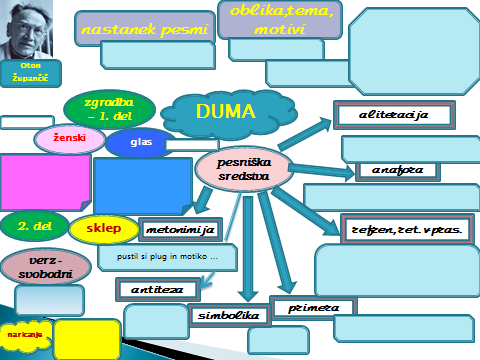 Ženski glasMoški glas1.2.3.4.5.6.refrenaliteracijaretorična vprašanjapoosebitvedialektizemmetonimijaantitezaprimeraanaforaparalelizeminverzijasimbolmetrična shemapoimenovanjea.b.